1.pielikums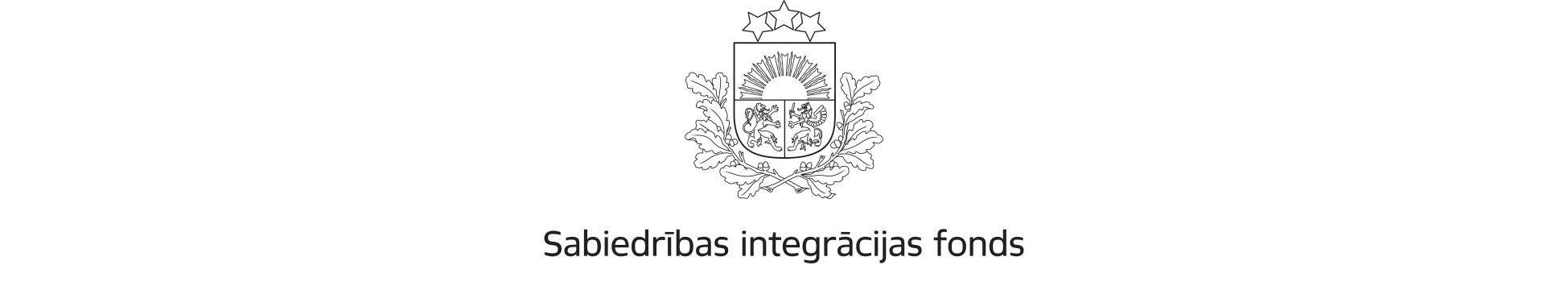 *Aizpilda Sabiedrības integrācijas fondsA SADAĻA INFORMĀCIJA PAR PROJEKTA IESNIEDZĒJU A 1. Projekta iesniedzēja apraksts un darbības pieredze.Lūdzam sniegt informāciju par projekta iesniedzēja organizācijas darbības pieredzi, galvenajām aktivitātēm un darbības virzieniem. Lūdzam sniegt informāciju par visiem organizācijai atbilstošajiem punktiem (vismaz divi punkti saskaņā ar Nolikuma 3.1.2. punktu)B SADAĻAPROJEKTA APRAKSTSB 1. Projekta pieteikumā ietvertās darbības jomas: Lūdzam, atzīmējiet ar X  darbības jomas (vismaz divas saskaņā ar Nolikuma 1.5.punktu), uz kurām attiecas projektsB 2. Projekta īstenošanas periods un īstenošanas vieta:B 3. Projekta mērķis, nepieciešamības un mērķa grupas pamatojumsEsošās situācijas/problēmas aktualitāte, mērķa grupas(-u) (kopienas vai sabiedrības daļas) raksturojums, mērķa grupas(-u) vajadzības, ko risinās projekts, izvēlētās metodes darbam ar mērķa grupu –  kā tā tiks atlasīta, fiksēta/ uzskaitīta:B 4. Projekta tiešās mērķa grupas skaits un raksturojums* mērķa grupu (-as) veido unikālu fizisku personu un/vai organizāciju kopums. Vienu fizisku personu (vai organizāciju) nevar iekļaut vairākās mērķa grupās.B 5. Projekta aktivitāšu aprakstsLūdzam norādīt projektā plānotās aktivitātes hronoloģiskā secībā:B 6. Projektā iesaistītais personālsLūdzu norādiet: 1) projekta īstenošanai nepieciešamo administratīvo un īstenošanas personālu (informācija par konkrētām personām nav nepieciešama un konkursā netiks vērtēta; 2)katram amatam projektā veicamos pienākumus/uzdevumus; 3) projekta personāla (gan administratīvā, gan īstenošanas) profesionālai kompetencei un kvalifikācijai izvirzītās prasības atbilstoši projektā veicamajiem uzdevumiem. Lūdzu, projekta pieteikumam personāla CV nepievienot.B 7. Projekta publicitātes un informācijas pasākumiLūdzam aprakstīt projekta gaitā plānotās publicitātes aktivitātes, t.sk. prognozējot publicitātes aktivitāšu sasniedzamo mērķauditoriju un tās skaitlisko apmēru.B 8. Projekta kopsavilkums (VIZĪTKARTE)Īss projekta apraksts, ietverot informāciju par mērķa grupu un projekta īstenošanas vietu, galvenajām aktivitātēm un plānotajiem rezultātiem (ne vairāk kā 1500 rakstu zīmes kopā ar atstarpēm). Projekta apstiprināšanas gadījumā šī informācija tiks publicēta Sabiedrības integrācijas fonda tīmekļvietnē kā projekta vizītkarte.C SADAĻAPROJEKTA BUDŽETSC 1. Projekta budžetsProjekta budžeta sastādīšanai izmantojiet budžeta veidlapu (Excel formātā), kas pievienota pielikumā Konkursa nolikumam (2.pielikums).C 2. Projekta budžeta pozīciju skaidrojumsSniegt īsu skaidrojumu un nepieciešamības pamatojumu, un/vai aprēķinu par projekta budžetā ietvertajām aktivitāšu īstenošanas izmaksām, ievērojot lietderības, ekonomiskuma un efektivitātes principu.D SADAĻAAPLIECINĀJUMSprojekta iesniedzēja biedru skaits (biedrībām) vai dibinātāju skaits (nodibinājumiem) ir šāds:projekta iesniedzējs:ir iepazinies ar visiem programmas finansējuma saņemšanas nosacījumiem, kas ir noteikti programmas Konkursa nolikumā, un projekta īstenošanas gaitā apņemas tos ievērot;uzņemas atbildību par projekta īstenošanu un vadību, kā arī par projekta rezultātiem;ir neatkarīgs no publiskās pārvaldes institūcijām, politiskām partijām vai komerciālajām organizācijām (atbilstoši Konkursa nolikuma 3.1.3.punktam);neatbilst nevienam no Publisko iepirkumu likuma 42.panta otrajā daļā minētajiem kandidātu un pretendentu izslēgšanas gadījumiem;nav pasludināts par maksātnespējīgu, tai skaitā neatrodas sanācijas vai likvidācijas procesā, tā saimnieciskā darbība nav apturēta vai pārtraukta, nav uzsākta tiesvedība par tā darbības izbeigšanu vai maksātnespēju; tā profesionālajā darbībā nav konstatēti pārkāpumi un tas nav atzīts par vainīgu nodarījumā saistībā ar profesionālo darbību ar spēkā esošu nolēmumu; nav centies ietekmēt projektu pieteikumu vērtēšanas procesā iesaistītās personas;ir veicis neatbilstoši izlietoto līdzekļu atmaksu citu Sabiedrības integrācijas fonda administrēto programmu ietvaros (ja attiecināms); nav neatbilstoši veikto izdevumu maksājumu parādu citos projektos, kas tiek finansēti no valsts vai pašvaldību budžeta vai Eiropas Savienības politiku instrumentu un pārējām ārvalstu finanšu palīdzības programmām;tam ir pieejami stabili un pietiekami finanšu līdzekļi un citi resursi, lai noteiktajā apmērā nodrošinātu projekta priekšfinansējuma daļu, kā arī projekta īstenošanas nepārtrauktību;apņemas nodrošināt programmas finansējuma publicitātes prasību ievērošanu ar projekta īstenošanu saistītajās aktivitātēs un informatīvajos materiālos;apņemas saglabāt visu ar projekta īstenošanu saistīto dokumentāciju saskaņā ar normatīvajos aktos noteiktajām prasībām un termiņiem;ir atbildīgs par projekta pieteikumā sniegto ziņu pareizību un precizitāti;nav iesniedzis vienu un to pašu projekta pieteikumu finansēšanai no dažādiem finanšu avotiem un nepretendē saņemt dubultu finansējumu vienu un to pašu aktivitāšu īstenošanai.Apzinos, ka gadījumā, ja tiks konstatēts, ka esmu apzināti vai nolaidības dēļ sniedzis nepatiesas ziņas, projekta iesniedzējam tiks liegta iespēja saņemt atbalstu, un Sabiedrības integrācijas fonds varēs vērsties tiesībaizsardzības institūcijās.Latvijas valsts budžeta finansētās programmas “Ģimenei draudzīga pašvaldība” atklāta projektu pieteikumu konkursa nevaldības organizācijām“Atbalsts ģimeņu interešu pārstāvošo NVO pamatdarbības nodrošināšanai”PROJEKTA PIETEIKUMSProjekta nosaukumsProjekta nosaukumsProjekta iesniedzējsProjekta iesniedzējsReģistrācijas datumsReģistrācijas datumsReģistrācijas Nr.Reģistrācijas Nr.Saimniecisko darbību statistiskās klasifikācijas NACE 2. redakcijas kods (ja tāds ir reģistrēts)Saimniecisko darbību statistiskās klasifikācijas NACE 2. redakcijas kods (ja tāds ir reģistrēts)Projekta iesniedzēja kontaktinformācijaE-pastsProjekta iesniedzēja kontaktinformācijaTīmekļvietneAtbildīgā amatpersona Vārds, UzvārdsAtbildīgā amatpersona Ieņemamais amatsAtbildīgā amatpersona TālrunisAtbildīgā amatpersona E-pastsProjekta vadītājs Vārds, UzvārdsProjekta vadītājs TālrunisProjekta vadītājs E-pastsProjekta grāmatvedisVārds, UzvārdsProjekta grāmatvedisTālrunisProjekta grāmatvedisE-pastsProjekta identifikācijas Nr. Projekta identifikācijas Nr.  2023.LV/ĢDP_NVO/*1. NVO pati vai sadarbībā ar partneriem īsteno darbību, t.sk. projektus, pasākumus, nacionālā līmenī, pārklājot visus plānošanas reģionus:2. Projekta iesniedzējam ir vismaz divu gadu pieredze ģimeņu jomas pārstāvībā un darbojas politikas plānošanas jomā:3. Projekta iesniedzējs ir līdzdarbojies nacionāla līmeņa likumdošanas izstrādē, ieviešanā un uzraudzībā ģimeņu atbalsta politikas jautājumos:4. Projekta iesniedzējs ir piedalījies lēmumu pieņemšanas procesos vismaz reģionālā līmenī, piemēram – viedokļu sniegšanā valsts institūcijām un pašvaldībām ģimeņu atbalsta politikas jautājumos:5. Projekta iesniedzējs ir piedalījies saistītās ar ģimeņu atbalsta politiku darba grupās, t.sk. konsultatīvās padomēs, komitejās, komisijās, sadarbības platformās:6. Projekta iesniedzējs pēdējo trīs gadu laikā ir piedalījies vai organizējis tikšanās ar valsts pārvaldes institūcijām ģimeņu interešu pārstāvībai u.c. saistītās aktivitātēs, kas vērstas uz rezultātu sasniegšanu: 1.1.pilsoniskās līdzdalības popularizēšanas un veicināšanas aktivitātes NVO līdzdalībai valsts pārvaldes lēmumu pieņemšanas procesā un/ vai līdzdarbībai valsts pārvaldes rīcībpolitikas plānošanā, ieviešanā un uzraudzībā;1.2.informatīva, izglītojoša, konsultatīva un materiāltehniska atbalsta sniegšana NVO – to darbībai un mērķu sasniegšanai;1.3.konkursa mērķa grupu vajadzību apzināšana, izpēte un rezultātu izplatīšana (pētījumi, diskusijas, konferences, darba grupas, raksti, videoblogi u.c.) ar mērķi stiprināt ģimeņu institūtu un ar to saistītu problēmu apzināšanu un piedāvājumu;1.4.NVO administratīvais atbalsts pamatdarbības nodrošināšanai, t.sk. darbam ar esošiem biedriem un jaunu biedru piesaistei;1.5.NVO interešu pārstāvības stratēģiju aktivitāšu īstenošanas atbalsts (rezolūcijas, memorandi, sadarbības grupas utt.);1.6.brīvprātīgā darba aktivitāšu un labdarības iniciatīvu veicināšana;1.7.savstarpēju NVO vai NVO un pašvaldību sadarbības stiprināšana ģimeņu politikas veidošanā un īstenošanā;1.8.esošās valsts un pašvaldību atbalsta sistēmas ģimenēm problēmjautājumu izpēte un risinājumu piedāvāšana.Projekta plānotais īstenošanas periods(no 01.10.2023.-30.09.2024.)no __/___/______      dd/mm/gggglīdz ___/___/_______         dd/mm/ggggProjekta īstenošanas vietas(Norādīt plānošanas reģionu (-us), novadu (-us), pilsētu (-as) vai pagastu (-us))Mērķa grupas nosaukumsDalībnieku skaits*Nr.Aktivitātes nosaukumsDetalizēts aktivitātes apraksts un rezultatīvie rādītājiInformācijas avoti(pēc kā varēs pārliecināties, ka rezultāts sasniegts)Budžeta apakšpozīcijas Nr.(atbilstošiC sadaļai)1.Plānots pasākums (kāds(-i), skaits, īss apraksts):Norādīt, ja attiecināms:Norises vieta: Norises laiks: Dalībnieki (iesaistīta mērķa grupa(-as), skaits):Iesaistītais personāls (eksperti, lektori u.tml.):Rezultatīvie rādītāji:Sagaidāmie ieguvumi/uzlabojumi attiecībā pret projekta nepieciešamības pamatojumā aprakstīto problēmu:Aktivitāte atbilst darbības jomai(-ām):Aktivitātes īstenošanas periods (projekta mēneši):2.Plānots pasākums (kāds(-i), skaits, īss apraksts):Norādīt, ja attiecināms:Norises vieta: Norises laiks: Dalībnieki (iesaistīta mērķa grupa(-as), skaits):Iesaistītais personāls (eksperti, lektori u.tml.):Rezultatīvie rādītāji:Sagaidāmie ieguvumi/uzlabojumi attiecībā pret projekta nepieciešamības pamatojumā aprakstīto problēmu:Aktivitāte atbilst darbības jomai(-ām):Aktivitātes īstenošanas periods (projekta mēneši):3.4.Amats projektāGalvenie veicamie uzdevumi un pienākumiAmatam nepieciešamā kvalifikācija un prasmesAktivitāšu Nr., kurās personāls iesaistīts(saskaņā ar  B5. sadaļu)Publicitātes aktivitāteSasniedzamā mērķauditorijaBudžeta apakšpo-zīcijas Nr.(atbilstošiC1 sadaļai)Izmaksu pozīcijas nosaukumsSkaidrojums un pamatojums1.2.Utt.Es, projekta iesniedzējaprojekta iesniedzēja nosaukumsprojekta iesniedzēja nosaukumsatbildīgā amatpersona,vārds, uzvārdsvārds, uzvārdsamata nosaukumsamata nosaukumsar parakstu apliecinu, ka uz projekta pieteikuma iesniegšanas dienu,ar parakstu apliecinu, ka uz projekta pieteikuma iesniegšanas dienu,dd/mm/ggggProjekta iesniedzēja biedru/ dibinātāju juridiskais statussBiedru/ dibinātāju skaits organizācijāFiziska personaBiedrībaNodibinājumsValsts iestādePašvaldībaPašvaldības iestādeKomersantsCits (norādīt)DOKUMENTS IR PARAKSTĪTS AR DROŠU ELEKTRONISKO PARAKSTU UN SATUR LAIKAZĪMOGU